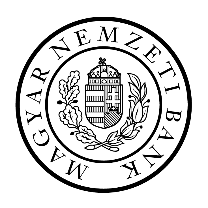 NOTIFICATION FORMON THE ELECTRONIC SIGNATURE OF PERSONS AUTHORISED TO REPRESENT THE CLIENTThe notification form may be submitted to the MNB with the qualified electronic signature issued by a qualified trust service provider or the handwritten signature of the senior executive authorised to represent the client by virtue of law, in accordance with Section 3.8 of the Business Conditions.Date:     ,    (day)       (month)      (year)Account number:Client name, address and telephone number:Name of signatoryCertificateEmail address:      Serial number of the subject of the certificate (Subject SerialNumber):      Email address:      Serial number of the subject of the certificate (Subject SerialNumber):      Email address:      Serial number of the subject of the certificate (Subject SerialNumber):      Email address:      Serial number of the subject of the certificate (Subject SerialNumber):      Email address:      Serial number of the subject of the certificate (Subject SerialNumber):      Email address:      Serial number of the subject of the certificate (Subject SerialNumber):      Email address:      Serial number of the subject of the certificate (Subject SerialNumber):      (Names of the signatories in block letters)(Names of the signatories in block letters)(Company name in block letters)(Company name in block letters)Authorised signatureAuthorised signature